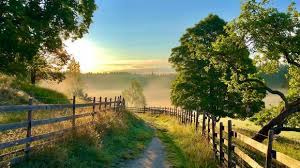 PALVELUTALO HOPEARINNE VIRIKETOIMINTA VIIKOLLA 31MA	MIRKUN TOIMINTATUOKIO RUOKASALISSA KLO 13.30TI	MIRKUN MJUSIIKKITUOKIO RUOKASALISSA KLO 10.30KE	BINGO RUOKASALISSA ALKAA 13.15 PALKINTOINA HERKKUJAPE	NuPs TUOLIJUMPPA RUOKASALISSA KLO 10.00 (helteen sattuessa perutaan)PE	MIRKUN MUSIIKKITUOKIO VANHAT ISKELMÄT ALASALISSA KLO 10.30SU	JUMALANPALVELUS KUULTAVISSA RUOKASALISSA KLO 10.00